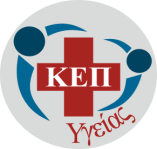 ΔΕΛΤΙΟ ΤΥΠΟΥΔΩΡΕΑΝ Προληπτικός έλεγχος για Ανεύρυσμα Κοιλιακής ΑορτήςΟ Δήμος Αγίας Βαρβάρας σε συνεργασία με το Ελληνικό Διαδημοτικό Δίκτυο Υγιών Πόλεων και τους εθελοντές ιατρούς κ. Θεόδωρο Ξανθόπουλο και κ. Ηρακλή Χρυσάντζα διοργανώνει πρόγραμμα για την πρόληψη του  Ανευρύσματος της Κοιλιακής Αορτής την Κυριακή 4 Οκτωβρίου 2020.Ο προληπτικός έλεγχος αφορά σε άντρες και γυναίκες ηλικίας 65 έως και 85 ετών και θα γίνει υπερηχογράφημα Κοιλιακής Αορτής σύμφωνα με τα πρωτόκολλα προληπτικού ελέγχου του Παγκόσμιου Οργανισμού Υγείας. Στην περίπτωση που υπάρχει ιστορικό σε συγγενή α΄ βαθμού ο έλεγχος ξεκινά από το 55ο έτος. Η εξέταση θα γίνει στο ΚΕΠ Υγείας, Σερίφου 2, με ραντεβού.   Θα τηρηθεί σειρά προτεραιότητας. Οι δημότες μας μπορούν να απευθύνονται  στο τηλέφωνο  210.5690436 ώρες 12.00μ με 15.00 μμ. 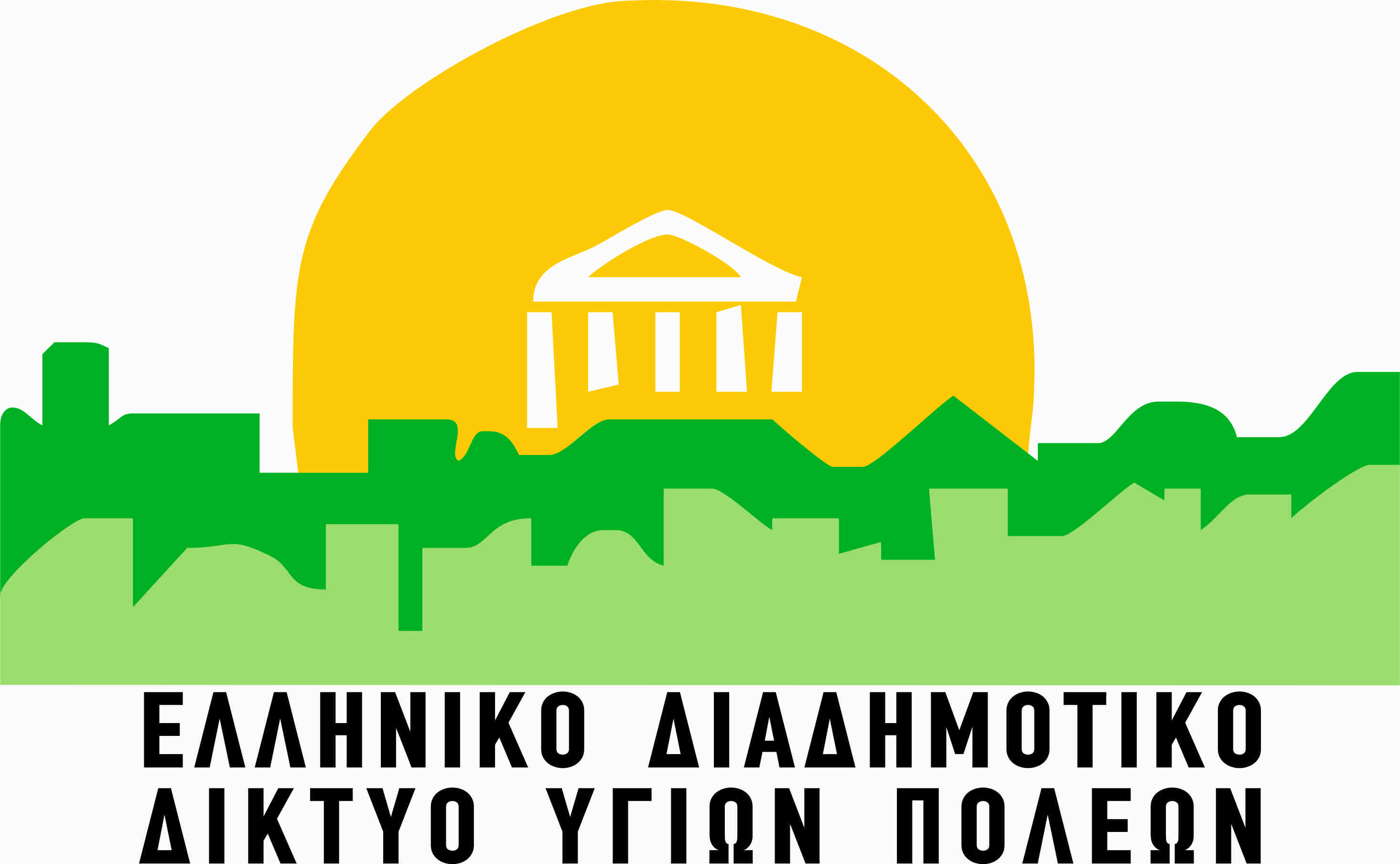 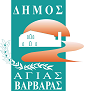 